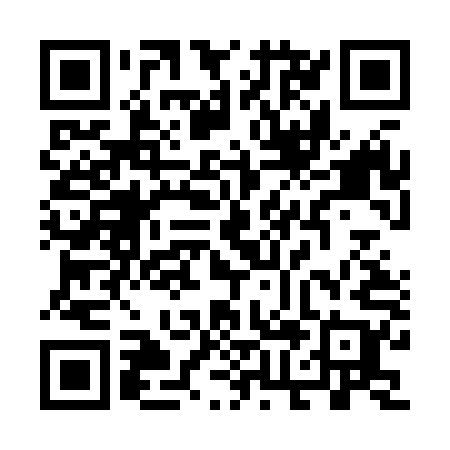 Prayer times for Obertiefenbach, GermanyWed 1 May 2024 - Fri 31 May 2024High Latitude Method: Angle Based RulePrayer Calculation Method: Muslim World LeagueAsar Calculation Method: ShafiPrayer times provided by https://www.salahtimes.comDateDayFajrSunriseDhuhrAsrMaghribIsha1Wed3:396:021:255:278:4811:012Thu3:366:001:245:278:5011:043Fri3:335:581:245:288:5111:064Sat3:295:571:245:288:5311:095Sun3:265:551:245:298:5411:126Mon3:235:531:245:308:5611:157Tue3:195:511:245:308:5711:188Wed3:165:501:245:318:5911:219Thu3:125:481:245:319:0011:2410Fri3:095:471:245:329:0211:2711Sat3:095:451:245:339:0311:3012Sun3:085:441:245:339:0511:3213Mon3:075:421:245:349:0611:3214Tue3:075:411:245:349:0811:3315Wed3:065:391:245:359:0911:3416Thu3:065:381:245:359:1111:3417Fri3:055:361:245:369:1211:3518Sat3:055:351:245:369:1311:3619Sun3:045:341:245:379:1511:3620Mon3:045:331:245:379:1611:3721Tue3:035:311:245:389:1711:3722Wed3:035:301:245:399:1911:3823Thu3:025:291:245:399:2011:3924Fri3:025:281:245:409:2111:3925Sat3:025:271:255:409:2311:4026Sun3:015:261:255:419:2411:4027Mon3:015:251:255:419:2511:4128Tue3:015:241:255:419:2611:4229Wed3:005:231:255:429:2711:4230Thu3:005:221:255:429:2811:4331Fri3:005:221:255:439:2911:43